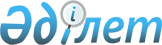 О внесении изменений в приказ Генерального Прокурора Республики Казахстан от 29 августа 2016 года № 140 "Об утверждении отчета формы № 1-М "О зарегистрированных уголовных правонарушениях" и Инструкции по его составлению и формированию"
					
			Утративший силу
			
			
		
					Приказ Генерального Прокурора Республики Казахстан от 4 мая 2018 года № 62. Зарегистрирован в Министерстве юстиции Республики Казахстан 23 мая 2018 года № 16911. Утратил силу приказом Генерального Прокурора Республики Казахстан от 24 апреля 2019 года № 29 (вводится в действие по истечении десяти календарных дней после дня его первого официального опубликования).
      Сноска. Утратил силу приказом Генерального Прокурора РК от 24.04.2019 № 29 (вводится в действие по истечении десяти календарных дней после дня его первого официального опубликования).
      ПРИКАЗЫВАЮ:
      1. Внести в приказ Генерального Прокурора Республики Казахстан от 29 августа 2016 года № 140 "Об утверждении отчета формы № 1-М "О зарегистрированных уголовных правонарушениях" и Инструкции по его составлению и формированию" (зарегистрирован в Реестре государственной регистрации нормативных правовых актов за № 14301, опубликован 28 октября 2016 года в информационно-правовой системе "Әділет") следующие изменения:
      в отчете формы № 1-М "О зарегистрированных уголовных правонарушениях", утвержденном указанным приказом:
      раздел 1 изложить в новой редакции согласно приложению 1 к настоящему приказу;
      раздел 2 изложить в новой редакции согласно приложению 2 к настоящему приказу;
      раздел 6 изложить в новой редакции согласно приложению 3 к настоящему приказу;
      приложения 1, 3, 4, 5, 6, 7, 8, 9, 10 изложить в новой редакции согласно приложению 4, 5, 6, 7, 8, 9, 10, 11, 12, 13 к настоящему приказу;
      в Инструкции по составлению и формированию отчета формы № 1-М "О зарегистрированных уголовных правонарушениях", утвержденной указанным приказом:
      пункт 5 изложить в следующей редакции:
      "5. На основании сведений ЕРДР, выгруженных территориальными управлениями Комитета в центральный аппарат, Комитет составляет сводный отчет в целом по республике, а также отчеты по органам уголовного преследования по регионам и в целом по республике.
      Комитет предоставляет сводный отчет и отчеты по каждому органу уголовного преследования заинтересованным субъектам правовой статистики, подразделениям Генеральной прокуратуры Республики Казахстан к 4 числу месяца, следующего за отчетным периодом, в электронном формате на их официальные электронные адреса.
      Если окончание срока приходится на нерабочий (выходной, праздничный) день, то последним днем срока считается первый, следующий за ним, рабочий день.
      В утвержденный отчет, сформированный за определенный период времени, внесение каких-либо корректировок не допускается.".
      2. Комитету по правовой статистике и специальным учетам Генеральной прокуратуры Республики Казахстан (далее – Комитет) обеспечить:
      1) государственную регистрацию настоящего приказа в Министерстве юстиции Республики Казахстан;
      2) в течение десяти календарных дней со дня государственной регистрации настоящего приказа направление его копии в бумажном и электронном виде на казахском и русском языках в Республиканское государственное предприятие на праве хозяйственного ведения "Республиканский центр правовой информации" Министерства юстиции Республики Казахстан для официального опубликования и включения в Эталонный контрольный банк нормативных правовых актов Республики Казахстан;
      3) размещение копии настоящего приказа на официальном интернет-ресурсе Генеральной прокуратуры Республики Казахстан;
      4) направление копии настоящего приказа заинтересованным субъектам правовой статистики и специальных учетов, а также территориальным органам Комитета для исполнения.
      3. Контроль за исполнением настоящего приказа возложить на Председателя Комитета.
      4. Настоящий приказ вводится в действие по истечении десяти календарных дней после дня его первого официального опубликования.
      Форма отчета № 1-М "О зарегистрированных уголовных правонарушениях"
      Раздел 1. Сведения о зарегистрированных уголовных правонарушениях
      Продолжение таблицы
      Продолжение таблицы
      Продолжение таблицы
      Форма отчета № 1-М "О зарегистрированных уголовных правонарушениях"
      Раздел 2. Сведения о зарегистрированных уголовных правонарушениях по
оконченным делам, совершенных несовершеннолетними, ранее совершавшими
правонарушения, группой лиц, в состоянии алкогольного опьянения и лицах, их
совершивших
      Продолжение таблицы
      Форма отчета № 1-М "О зарегистрированных уголовных правонарушениях"
      Раздел 6. Сведения о лицах, совершивших правонарушения
      Продолжение таблицы
      Сведения о зарегистрированных правонарушениях с применением оружия и технических средств
      Продолжение таблицы
      Продолжение таблицы
      Продолжение таблицы
      Сведения о силах и средствах, способствующих раскрытию правонарушений
      Продолжение таблицы
      Продолжение таблицы
      Продолжение таблицы
       Сведения о раскрытых правонарушениях из числа нераскрытых в прошлые годы
      Сведения о совершенных суицидах
      Продолжение таблицы
      Продолжение таблицы
      Продолжение таблицы
      Продолжение таблицы
      Сведения о зарегистрированных уголовных проступках
      Продолжение таблицы
      Продолжение таблицы
      Продолжение таблицы
      Сведения о зарегистрированных преступлениях
      Продолжение таблицы
      Продолжение таблицы
      Продолжение таблицы
       Сведения о зарегистрированных особо тяжких преступлениях
      Продолжение таблицы
      Продолжение таблицы
      Продолжение таблицы
       Сведения о зарегистрированных тяжких преступлениях
      Продолжение таблицы
      Продолжение таблицы
      Сведения о зарегистрированных преступлениях небольшой тяжести
      Продолжение таблицы
      Продолжение таблицы
      Сведения о зарегистрированных преступлениях средней тяжести
      Продолжение таблицы
      Продолжение таблицы
					© 2012. РГП на ПХВ «Институт законодательства и правовой информации Республики Казахстан» Министерства юстиции Республики Казахстан
				
      Генеральный Прокурор
Республики Казахстан 

К. Кожамжаров
Приложение 1
к приказу Генерального Прокурора
Республики Казахстан
от 4 мая 2018 года № 62
Наименование показателей
Наименование показателей
Наименование показателей
Шифр строки
Количество правонарушений, уголовные дела о которых находились в производстве в отчетном периоде
Количество правонарушений, зарегистрированных в Едином реестре досудебных решений (далее – ЕРДР) в отчетном периоде
в том числе совершенные в прошлых годах (из графы 2)
из графы 2
из графы 2
Наименование показателей
Наименование показателей
Наименование показателей
Шифр строки
Количество правонарушений, уголовные дела о которых находились в производстве в отчетном периоде
Количество правонарушений, зарегистрированных в Едином реестре досудебных решений (далее – ЕРДР) в отчетном периоде
в том числе совершенные в прошлых годах (из графы 2)
в отношении женщин
в отношении несовершеннолетних
А
А
А
Б
1
2
3
4
5
Всего правонарушений
Всего правонарушений
Всего правонарушений
1
из них
проступки
проступки
2
из них
преступлений
преступлений
3
из них
из них
небольшой тяжести
4
из них
из них
средней тяжести
5
из них
из них
тяжкие
6
из них
из них
особо тяжкие
7
из них
по делам ускоренного досудебного расследования (далее –УДР)
по делам ускоренного досудебного расследования (далее –УДР)
8
в приказном производстве
в приказном производстве
в приказном производстве
9
по делам в электронном формате
по делам в электронном формате
по делам в электронном формате
10
статьи Уголовного кодекса Республики Казахстан (далее - УК РК (особенная часть))
статьи Уголовного кодекса Республики Казахстан (далее - УК РК (особенная часть))
статьи Уголовного кодекса Республики Казахстан (далее - УК РК (особенная часть))
11
Количество правонарушений, уголовные дела о которых окончены производством в отчетном периоде
Количество правонарушений, уголовные дела о которых направлены в суд в отчетном периоде
из них
из них
из них
из них после заключения процессуального соглашения в форме сделки о признании вины
Количество правонарушений, уголовные дела о которых прекращены по подпунктам 3), 4), 9), 10), 11), 12) пункта 1 статьи 35 и статьи 36 Уголовно-процессуального кодекса Республики Казахстан (далее -УПК РК)
Количество правонарушений, уголовные дела о которых прекращены по подпунктам 1), 2), 5), 6), 7), 8) пункта 1 статьи 35 УПК РК
Количество правонарушений, уголовные дела о которых окончены производством в отчетном периоде
Количество правонарушений, уголовные дела о которых направлены в суд в отчетном периоде
следствие
дознание
протокольная форма
из них после заключения процессуального соглашения в форме сделки о признании вины
Количество правонарушений, уголовные дела о которых прекращены по подпунктам 3), 4), 9), 10), 11), 12) пункта 1 статьи 35 и статьи 36 Уголовно-процессуального кодекса Республики Казахстан (далее -УПК РК)
Количество правонарушений, уголовные дела о которых прекращены по подпунктам 1), 2), 5), 6), 7), 8) пункта 1 статьи 35 УПК РК
6
7
8
9
10
11
12
13
Количество правонарушений по которым прерваны сроки досудебного расследования в отчетном периоде
Количество правонарушений по которым прерваны сроки досудебного расследования в отчетном периоде
Количество правонарушений по которым прерваны сроки досудебного расследования в отчетном периоде
Количество правонарушений по которым прерваны сроки досудебного расследования в отчетном периоде
Количество правонарушений по которым прерваны сроки досудебного расследования в отчетном периоде
Количество правонарушений по которым прерваны сроки досудебного расследования в отчетном периоде
Количество правонарушений по которым прерваны сроки досудебного расследования в отчетном периоде
Количество правонарушений по которым прерваны сроки досудебного расследования в отчетном периоде
всего
подпункт 1) пункта 7 статьи 45 УПК РК (неустановления лица, совершившего уголовное правонарушение)
подпункт 2) пункта 7 статьи 45 УПК РК (нахождение подозреваемого, обвиняемого вне пределов Республики Казахстан)
подпункт 3) пункта 7 статьи 45 УПК РК (когда подозреваемый, обвиняемый скрылся от органов уголовного преследования либо место его пребывания не установлено по другим причинам)
подпункт 4) пункта 7 статьи 45 УПК РК (временного психического расстройства или иного тяжелого заболевания подозреваемого, обвиняемого)
подпункт 5) пункта 7 статьи 45 УПК РК (выполнения процессуальных действий, связанных с получением правовой помощи)
подпункт 6) пункта 7 статьи 45 УПК РК (необнаружения безвестно исчезнувшего лица)
подпункт 7) пункта 7 статьи 45УПК РК (отсутствия реальной возможности участия подозреваемого, обвиняемого в деле в связи с решением вопроса о лишении иммунитета от уголовного преследования либо о их выдаче иностранным государством)
14
15
16
17
18
19
20
21
Количество правонарушений по которым истек срок расследования
Количество правонарушений переданных по подследственности со снятием с учета
Совершено в общественных местах
на улицах, площадях, парках, скверах
Количество правонарушений, совершенных в семейно-бытовой сфере
Количество нераскрытых, уголовных проступков прекращенных за истечением сроков давности без лица
22
23
24
25
26
27Приложение 2
к приказу Генерального Прокурора
Республики Казахстан
от 4 мая 2018 года № 62
Наименование показателей
Наименование показателей
Наименование показателей
Шифр строки
количество правонарушений оконченных производством в отчетном периоде
из них совершено
из них совершено
из них совершено
из них совершено
из них совершено
из них совершено
Наименование показателей
Наименование показателей
Наименование показателей
Шифр строки
количество правонарушений оконченных производством в отчетном периоде
из графы 1
несовершеннолетними, или при их соучастии
из графы 3
ранее совершавшими правонарушения
из графы 5
из графы 5
Наименование показателей
Наименование показателей
Наименование показателей
Шифр строки
количество правонарушений оконченных производством в отчетном периоде
из них зарегистрированные в текущем году
несовершеннолетними, или при их соучастии
из них зарегистрированные в текущем году
ранее совершавшими правонарушения
из них зарегистрированные в текущем году
в том числе имеющие не снятую и непогашенную судимость
А
А
А
Б
1
2
3
4
5
6
7
Всего правонарушений
Всего правонарушений
Всего правонарушений
1
из них
проступки
проступки
2
из них
преступлений
преступлений
3
из них
из них
небольшой тяжести
4
из них
из них
средней тяжести
5
из них
из них
тяжкие
6
из них
из них
особо тяжкие
7
из них
по делам УДР
по делам УДР
8
в приказном производстве
в приказном производстве
в приказном производстве
9
по делам в электронном формате
по делам в электронном формате
по делам в электронном формате
10
статьи УК РК (особенная часть)
статьи УК РК (особенная часть)
статьи УК РК (особенная часть)
11
из них совершено
из них совершено
из них совершено
из них совершено
из них совершено
из них совершено
из них совершено
из них совершено
из них совершено
из них совершено
в состоянии алкогольного опьянения
из графы 8
в состоянии наркотического возбуждения
из графы 10
группой лиц
из графы 12
в том числе из графы 12 с участием несовершеннолетних
из графы 12
из графы 12
из графы 12
в состоянии алкогольного опьянения
из них зарегистрированные в текущем году
в состоянии наркотического возбуждения
из них зарегистрированные в текущем году
группой лиц
из них зарегистрированные в текущем году
в том числе из графы 12 с участием несовершеннолетних
преступная группа
преступное сообщество
преступная организация
8
9
10
11
12
13
14
15
16
17Приложение 3
к приказу Генерального Прокурора
Республики Казахстан
от 4 мая 2018 года № 62
Наименование показателей
Наименование показателей
Наименование показателей
Шифр строки
всего лиц
гражданство
гражданство
гражданство
Наименование показателей
Наименование показателей
Наименование показателей
Шифр строки
всего лиц
направлено в суд
прекращено по подпунктам 3), 4), 9), 10), 11), 12) пункта 1 статьи 35 и статьи 36 УПК РК
принято решений в порядке статьи 518 УПК РК
Гражданин РК
Гражданин СНГ
Иностранные граждане
А
А
А
Б
1
2
3
4
5
6
7
Всего правонарушений
Всего правонарушений
Всего правонарушений
1
из них
проступки
проступки
2
из них
преступлений
преступлений
3
из них
из них
небольшой тяжести
4
из них
из них
средней тяжести
5
из них
из них
тяжкие
6
из них
из них
особо тяжкие
7
из них
по делам УДР
по делам УДР
8
в приказном производстве
в приказном производстве
в приказном производстве
9
по делам в электронном формате
по делам в электронном формате
по делам в электронном формате
10
статьи УК РК (особенная часть)
статьи УК РК (особенная часть)
статьи УК РК (особенная часть)
11
Женщин
несовершеннолетних
несовершеннолетних
несовершеннолетних
несовершеннолетних
18-20 лет
21-29 лет
30-39 лет
Женщин
Всего
12-13 лет
14-15 лет
16-17 лет
18-20 лет
21-29 лет
30-39 лет
40-49 лет
50-59 лет
60 лет и выше
8
9
10
11
12
13
14
15
16
17
18Приложение 4
к приказу Генерального Прокурора
Республики Казахстан
от 4 мая 2018 года № 62Приложение 1 к форме отчета 
№1-М "О зарегистрированных уголовных правонарушениях"
Наименование показателей
Наименование показателей
Наименование показателей
Шифр строки
Из числа зарегистрированных в отчетном периоде правонарушений
Из числа зарегистрированных в отчетном периоде правонарушений
Из числа зарегистрированных в отчетном периоде правонарушений
Из числа зарегистрированных в отчетном периоде правонарушений
Из числа зарегистрированных в отчетном периоде правонарушений
Из числа зарегистрированных в отчетном периоде правонарушений
Из числа зарегистрированных в отчетном периоде правонарушений
Из числа зарегистрированных в отчетном периоде правонарушений
Наименование показателей
Наименование показателей
Наименование показателей
Шифр строки
совершено с применением оружия, взрывчатых веществ, технических средств, компьютерной техники
совершено с применением оружия
совершено с применением оружия
совершено с применением оружия
совершено с применением оружия
совершено с применением оружия
совершено с применением оружия
совершено с применением оружия
Наименование показателей
Наименование показателей
Наименование показателей
Шифр строки
совершено с применением оружия, взрывчатых веществ, технических средств, компьютерной техники
Всего
Огнестрельного
В том числе
В том числе
В том числе
В том числе
В том числе
Наименование показателей
Наименование показателей
Наименование показателей
Шифр строки
совершено с применением оружия, взрывчатых веществ, технических средств, компьютерной техники
Всего
Огнестрельного
нарезного
гладкоствольного
бесствольного
газового с возможностью стрельбы патронами травматического действия
кустарного производства
А
А
А
Б
1
2
3
4
5
6
7
8
Всего правонарушений
Всего правонарушений
Всего правонарушений
1
Из них
проступки
проступки
2
Из них
преступлений
преступлений
3
Из них
Из них
небольшой тяжести
4
Из них
Из них
средней тяжести
5
Из них
Из них
тяжкие
6
Из них
Из них
особо тяжкие
7
Из них
по делам УДР
по делам УДР
8
статьи УК РК (особенная часть)
статьи УК РК (особенная часть)
статьи УК РК (особенная часть)
9
Из числа зарегистрированных в отчетном периоде правонарушений
Из числа зарегистрированных в отчетном периоде правонарушений
Из числа зарегистрированных в отчетном периоде правонарушений
Из числа зарегистрированных в отчетном периоде правонарушений
Из числа зарегистрированных в отчетном периоде правонарушений
Из числа зарегистрированных в отчетном периоде правонарушений
Из числа зарегистрированных в отчетном периоде правонарушений
Из числа зарегистрированных в отчетном периоде правонарушений
совершено с применением оружия
совершено с применением оружия
совершено с применением оружия
совершено с применением оружия
совершено с применением оружия
совершено с применением оружия
совершено с применением оружия
совершено с применением оружия
газового
пневматического
метательного
электрического
холодного
В том числе
В том числе
В том числе
газового
пневматического
метательного
электрического
холодного
гражданского
служебного
боевого ручного стрелкового
9
10
11
12
13
14
15
16
Из числа зарегистрированных в отчетном периоде правонарушений
Из числа зарегистрированных в отчетном периоде правонарушений
Из числа зарегистрированных в отчетном периоде правонарушений
Из числа зарегистрированных в отчетном периоде правонарушений
Из числа зарегистрированных в отчетном периоде правонарушений
Из числа зарегистрированных в отчетном периоде правонарушений
Из числа зарегистрированных в отчетном периоде правонарушений
совершено с применением оружия
совершено с применением оружия
совершено с применением оружия
совершено с применением оружия
совершено с применением оружия
совершено с применением оружия
совершено с применением оружия
зарегистрированного
незарегистрированного
совершено иностранными гражданами в том числе гражданами СНГ
совершено лицами без гражданства
совершено в семейно-бытовой сфере
совершено в общественных местах
В том числе
зарегистрированного
незарегистрированного
совершено иностранными гражданами в том числе гражданами СНГ
совершено лицами без гражданства
совершено в семейно-бытовой сфере
совершено в общественных местах
на улицах, площадях, в парках, скверах
17
18
19
20
21
22
23
Из числа зарегистрированных в отчетном периоде правонарушений
Из числа зарегистрированных в отчетном периоде правонарушений
Из числа зарегистрированных в отчетном периоде правонарушений
Из числа зарегистрированных в отчетном периоде правонарушений
Из числа зарегистрированных в отчетном периоде правонарушений
Из числа зарегистрированных в отчетном периоде правонарушений
Из числа зарегистрированных в отчетном периоде правонарушений
совершено с применением технических средств
совершено с применением технических средств
совершено с применением технических средств
совершено с применением взрывчатых веществ и взрывных устройств
совершено с применением взрывчатых веществ и взрывных устройств
совершено с применением взрывчатых веществ и взрывных устройств
совершено с применением компьютерной техники
Всего
совершено в общественных местах
В том числе
Всего
совершено в общественных местах
В том числе
совершено с применением компьютерной техники
Всего
совершено в общественных местах
на улицах, площадях, парках, скверах
Всего
совершено в общественных местах
на улицах, площадях, парках, скверах
совершено с применением компьютерной техники
24
25
26
27
28
29
30Приложение 5
к приказу Генерального Прокурора
Республики Казахстан
от 4 мая 2018 года № 62Приложение 2 к форме отчета
№1-М "О зарегистрированных уголовных правонарушениях"
Наименование показателей
Наименование показателей
Наименование показателей
Наименование показателей
Шифр строки
ВСЕГО
в том числе из графы 1
в том числе из графы 1
в том числе из графы 1
в том числе из графы 1
в том числе из графы 1
Наименование показателей
Наименование показателей
Наименование показателей
Наименование показателей
Шифр строки
ВСЕГО
Убийство (ст.99)
умышленное причинение вреда здоровью (ст.ст.106, 107, 108)
в том числе
изнасилование (ст.120)
разбой (ст.192)
Наименование показателей
Наименование показателей
Наименование показателей
Наименование показателей
Шифр строки
ВСЕГО
Убийство (ст.99)
умышленное причинение вреда здоровью (ст.ст.106, 107, 108)
тяжкого (ст.106)
изнасилование (ст.120)
разбой (ст.192)
А
А
А
А
Б
1
2
3
4
5
6
Личного сыска
Личного сыска
Сотрудников административной полиции
Сотрудников административной полиции
1
Личного сыска
Личного сыска
Оперативных работников УКП
Оперативных работников УКП
2
Личного сыска
Личного сыска
Оперативных работников УБОП
Оперативных работников УБОП
3
Личного сыска
Личного сыска
Оперативных работников УБН
Оперативных работников УБН
4
Личного сыска
Личного сыска
Оперативных работников УБЭ
Оперативных работников УБЭ
5
Личного сыска
Личного сыска
Участковых инспекторов полиции
Участковых инспекторов полиции
6
Личного сыска
Личного сыска
Инспекторов по делам несовершеннолетних
Инспекторов по делам несовершеннолетних
7
Личного сыска
Личного сыска
Сотрудников службы экономических расследований
Сотрудников службы экономических расследований
8
Личного сыска
Личного сыска
Антикоррупционная служба
Антикоррупционная служба
9
Личного сыска
Личного сыска
Сотрудников ЛПН
Сотрудников ЛПН
10
Личного сыска
Личного сыска
Других служб
Других служб
11
Патрульно-постовые наряды (стр.11-15)
Патрульно-постовые наряды (стр.11-15)
Патрульно-постовые наряды (стр.11-15)
Патрульно-постовые наряды (стр.11-15)
12
в том числе из стр.10
в том числе из стр.10
в том числе из стр.10
Строевые подразделения дорожно-патрульной и патрульной полиции
13
в том числе из стр.10
в том числе из стр.10
в том числе из стр.10
ГСО
14
в том числе из стр.10
в том числе из стр.10
в том числе из стр.10
СОБР
15
в том числе из стр.10
в том числе из стр.10
в том числе из стр.10
Подразделения внутренних войск
16
в том числе из стр.10
в том числе из стр.10
в том числе из стр.10
Другие ППН
17
По приемнику-распределителю
По приемнику-распределителю
По приемнику-распределителю
По приемнику-распределителю
18
По спецприемнику
По спецприемнику
По спецприемнику
По спецприемнику
19
Служебно-розыскные собаки
Служебно-розыскные собаки
Служебно-розыскные собаки
Служебно-розыскные собаки
20
Научно-технические средства и методы
Научно-технические средства и методы
Научно-технические средства и методы
Научно-технические средства и методы
21
Экспертизы и исследования
Экспертизы и исследования
Экспертизы и исследования
Экспертизы и исследования
22
Применение информационно-справочных и розыскных учетов
Применение информационно-справочных и розыскных учетов
Применение информационно-справочных и розыскных учетов
Применение информационно-справочных и розыскных учетов
23
АИПС
АИПС
АИПС
АИПС
24
Автоматизированные учеты административной полиции
Автоматизированные учеты административной полиции
Автоматизированные учеты административной полиции
Автоматизированные учеты административной полиции
25
Миграционной полиции
Миграционной полиции
Миграционной полиции
Миграционной полиции
26
УКП
АКП
АКП
АКП
27
УКП
АКПИВС
АКПИВС
АКПИВС
28
УКП
ИКП
ИКП
ИКП
29
УКП
АСП
АСП
АСП
30
УКП
АПР
АПР
АПР
31
УКП
ОД
ОД
ОД
32
УКП
ДОП
ДОП
ДОП
33
УКП
УРД
УРД
УРД
34
УБОП
АБОП
АБОП
АБОП
35
УБОП
АБОПИВС
АБОПИВС
АБОПИВС
36
УБОП
ИБОП
ИБОП
ИБОП
37
УБОП
АСП
АСП
АСП
38
УБОП
А ПР
А ПР
А ПР
39
УБОП
ОД
ОД
ОД
40
УБОП
ДОП
ДОП
ДОП
41
УБОП
УРД
УРД
УРД
42
УБЭ
УБЭ
УБЭ
А
43
УБЭ
УБЭ
УБЭ
А ИВС
44
УБЭ
УБЭ
УБЭ
И
45
УБЭ
УБЭ
УБЭ
А СП
46
УБЭ
УБЭ
УБЭ
А ПР
47
УБЭ
УБЭ
УБЭ
ОД
48
УБЭ
УБЭ
УБЭ
ДОП
49
УБЭ
УБЭ
УБЭ
УРД
50
УБН
УБН
УБН
А
51
УБН
УБН
УБН
А ИВС
52
УБН
УБН
УБН
И
53
УБН
УБН
УБН
А СП
54
УБН
УБН
УБН
А ПР
55
УБН
УБН
УБН
ОД
56
УБН
УБН
УБН
ДОП
57
УБН
УБН
УБН
УРД
58
КУИС
КУИС
КУИС
А СИЗО
59
КУИС
КУИС
КУИС
И СИЗО
60
КУИС
КУИС
КУИС
А УИС
61
КУИС
КУИС
КУИС
И УИС
62
КУИС
КУИС
КУИС
А ИУ
63
КУИС
КУИС
КУИС
И ИУ
64
КУИС
КУИС
КУИС
ДОП
65
Другие оперативные службы
Другие оперативные службы
Другие оперативные службы
А
66
Другие оперативные службы
Другие оперативные службы
Другие оперативные службы
И
67
Другие оперативные службы
Другие оперативные службы
Другие оперативные службы
ОД
68
 

ПРЭиФП
 

ПРЭиФП
 

ПРЭиФП
А
69
 

ПРЭиФП
 

ПРЭиФП
 

ПРЭиФП
АП
70
 

ПРЭиФП
 

ПРЭиФП
 

ПРЭиФП
ОКГ
71
 

ПРЭиФП
 

ПРЭиФП
 

ПРЭиФП
ДОП
72
 

ПРЭиФП
 

ПРЭиФП
 

ПРЭиФП
ОД
73
Антикоррупционная служба
Антикоррупционная служба
Антикоррупционная служба
А
74
Антикоррупционная служба
Антикоррупционная служба
Антикоррупционная служба
АП
75
Антикоррупционная служба
Антикоррупционная служба
Антикоррупционная служба
ОКГ
76
Антикоррупционная служба
Антикоррупционная служба
Антикоррупционная служба
ДОП
77
Антикоррупционная служба
Антикоррупционная служба
Антикоррупционная служба
ОД
78
СпУ
СпУ
СпУ
А
79
СпУ
СпУ
СпУ
АП
80
СпУ
СпУ
СпУ
ОКГ
81
СпУ
СпУ
СпУ
ДОП
82
СпУ
СпУ
СпУ
ОД
83
УВБ
УВБ
УВБ
А
84
УВБ
УВБ
УВБ
АП
85
УВБ
УВБ
УВБ
ОКГ
86
УВБ
УВБ
УВБ
ДОП
87
УВБ
УВБ
УВБ
ОД
88
в том числе из графы 1
в том числе из графы 1
в том числе из графы 1
в том числе из графы 1
в том числе из графы 1
в том числе из графы 1
в том числе из графы 1
в том числе из графы 1
в том числе из графы 1
грабеж (ст.191)
кража (ст.188)
Неправомерное завладение автомобилем или иным транспортным средством без цели хищения (ст.200)
связанные с незаконным оборотом наркотических средств и психотропных веществ (ст.296-303)
Взяточничество (ст.366-368)
Присвоение или растрата вверенного чужого имущества (ст.189)
Мошенничество (ст.190)
Незаконное предпринимательство, незаконная банковская деятельность (ст.214)
Лжепредпринимательство (ст.215)
7
8
9
10
11
12
13
14
15
в том числе из графы 1
в том числе из графы 1
в том числе из графы 1
в том числе из графы 1
в том числе из графы 1
в том числе из графы 1
в том числе из графы 1
в том числе из графы 1
Легализация (отмывание) денег и (или) иного имущества, полученных преступным путем (ст.218)
Монополистическая деятельность (ст.221)
Незаконное использование товарного знака (ст.222)
Изготовление или сбыт поддельных денег или ценных бумаг (ст.231)
Экономическая контрабанда (ст.234)
Невозвращение из-за границы средств в национальной и иностранной валюте (ст.235)
Уклонение от уплаты таможенных платежей и сборов (ст.236)
Неправомерные действия при банкротстве (ст.237)
16
17
18
19
20
21
22
23
в том числе из графы 1
в том числе из графы 1
в том числе из графы 1
в том числе из графы 1
в том числе из графы 1
в том числе из графы 1
в том числе из графы 1
Преднамеренное банкротство (ст.238)
Ложное банкротство (ст.240)
Представление заведомо ложных сведений о банковских операциях (ст.242)
Незаконное использование денег банка (ст.243)
Уклонение гражданина от уплаты налога и (или) других обязательных платежей в бюджет (ст.244)
Уклонение от уплаты налога и (или) других обязательных платежей в бюджет с организаций (ст.245)
Неправомерный доступ к информации, в информационную систему или информационно-коммуникационную сеть (ст.205)
24
25
26
27
28
29
30Приложение 6
к приказу Генерального Прокурора
Республики Казахстан
от 4 мая 2018 года № 62Приложение 3 к форме отчета
№1-М "О зарегистрированных уголовных правонарушениях"
Наименование показателей
Наименование показателей
Наименование показателей
Шифр строки
Количество правонарушений, дела о которых окончены в отчетном периоде из числа нераскрытых в прошлые годы
в том числе
в том числе
Наименование показателей
Наименование показателей
Наименование показателей
Шифр строки
Количество правонарушений, дела о которых окончены в отчетном периоде из числа нераскрытых в прошлые годы
количество правонарушений, дела о которых направлены в суд в отчетном периоде из числа нераскрытых в прошлые годы
количество правонарушений, дела о которых прекращены по п.п. 3), 4), 9), 10), 11), 12) п.1 ст.35 и ст. 36 УПК РК в отчетном периоде из числа нераскрытых в прошлые годы
А
А
А
Б
1
2
3
Всего правонарушений
Всего правонарушений
Всего правонарушений
1
из них
проступки
проступки
2
из них
преступлений
преступлений
Выявлено лиц

3
из них
из них
небольшой тяжести
4
из них
из них
средней тяжести
5
из них
из них
тяжкие
6
из них
из них
особо тяжкие
7
из них
по делам УДР
по делам УДР
8
статьи УК РК (Особенная часть)
статьи УК РК (Особенная часть)
статьи УК РК (Особенная часть)
9Приложение 7
к приказу Генерального Прокурора
Республики Казахстан
от 4 мая 2018 года № 62Приложение 4 к форме отчета 
№ 1-М "О зарегистрированных уголовных правонарушениях"
ПОКАЗАТЕЛИ
ПОКАЗАТЕЛИ
ПОКАЗАТЕЛИ
ПОКАЗАТЕЛИ
ПОКАЗАТЕЛИ
В состоянии
В состоянии
В состоянии
В состоянии
В состоянии
ПОКАЗАТЕЛИ
ПОКАЗАТЕЛИ
ПОКАЗАТЕЛИ
ПОКАЗАТЕЛИ
ПОКАЗАТЕЛИ
Всего
трезвом
алкогольного опьянения
наркотического опьянения
токсикоманического опьянения
А
А
А
А
А
Б
1
2
3
4
5
Всего совершено фактов суицида (в лицах)
Всего совершено фактов суицида (в лицах)
Всего совершено фактов суицида (в лицах)
Всего совершено фактов суицида (в лицах)
Всего совершено фактов суицида (в лицах)
1
в том числе
в том числе
мужского пола
мужского пола
мужского пола
2
в том числе
в том числе
из них по возрасту:
с 5 до 14 лет
с 5 до 14 лет
3
в том числе
в том числе
из них по возрасту:
с 15 до 17 лет
с 15 до 17 лет
4
в том числе
в том числе
из них по возрасту:
с 18 до 24 лет
с 18 до 24 лет
5
в том числе
в том числе
из них по возрасту:
с 25 до 29 лет
с 25 до 29 лет
6
в том числе
в том числе
из них по возрасту:
с 30 до 34 лет
с 30 до 34 лет
7
в том числе
в том числе
из них по возрасту:
с 35 до 44 лет
с 35 до 44 лет
8
в том числе
в том числе
из них по возрасту:
с 45 до 54 лет
с 45 до 54 лет
9
в том числе
в том числе
из них по возрасту:
с 55 до 64 лет
с 55 до 64 лет
10
в том числе
в том числе
из них по возрасту:
с 65 до 74 лет
с 65 до 74 лет
11
в том числе
в том числе
из них по возрасту:
75+
75+
12
в том числе
в том числе
в том числе несовершеннолетними (до 18 лет)
в том числе несовершеннолетними (до 18 лет)
в том числе несовершеннолетними (до 18 лет)
13
в том числе
в том числе
из них:
из них:
полная семья
14
в том числе
в том числе
из них:
из них:
неполная семья
15
в том числе
в том числе
из них:
из них:
другое (дети, оставшиеся без попечения родителей, в том числе дети-сироты)
16
в том числе
в том числе
женского пола
женского пола
женского пола
17
в том числе
в том числе
из них по возрасту:

из них по возрасту:
с 5 до 14 лет
с 5 до 14 лет
18
в том числе
в том числе
из них по возрасту:

из них по возрасту:
с 15 до 17 лет
с 15 до 17 лет
19
в том числе
в том числе
из них по возрасту:

из них по возрасту:
с 18 до 24 лет
с 18 до 24 лет
20
в том числе
в том числе
из них по возрасту:

из них по возрасту:
с 25 до 29 лет
с 25 до 29 лет
21
в том числе
в том числе
из них по возрасту:

из них по возрасту:
с 30 до 34 лет
с 30 до 34 лет
22
в том числе
в том числе
из них по возрасту:

из них по возрасту:
с 35 до 44 лет
с 35 до 44 лет
23
в том числе
в том числе
из них по возрасту:

из них по возрасту:
с 45 до 54 лет
с 45 до 54 лет
24
в том числе
в том числе
из них по возрасту:

из них по возрасту:
с 55 до 64 лет
с 55 до 64 лет
25
в том числе
в том числе
из них по возрасту:

из них по возрасту:
с 65 до 74 лет
с 65 до 74 лет
26
в том числе
в том числе
из них по возрасту:

из них по возрасту:
75+
75+
27
в том числе
в том числе
в том числе несовершеннолетними (до 18 лет)
в том числе несовершеннолетними (до 18 лет)
в том числе несовершеннолетними (до 18 лет)
28
в том числе
в том числе
из них:
из них:
полная семья
29
в том числе
в том числе
из них:
из них:
неполная семья
30
из них:
из них:
другое (дети, оставшиеся без попечения родителей, в том числе дети-сироты)
31
офицерами
офицерами
офицерами
32
военнослужащими
военнослужащими
военнослужащими
33
из них:
по призыву
по призыву
34
из них:
по контракту
по контракту
35
лицами, отбывающими уголовное наказание в ИУ
лицами, отбывающими уголовное наказание в ИУ
лицами, отбывающими уголовное наказание в ИУ
36
лицами, содержащихся под арестом в СИ
лицами, содержащихся под арестом в СИ
лицами, содержащихся под арестом в СИ
37
гражданами РК
гражданами РК
гражданами РК
38
гражданами СНГ
гражданами СНГ
гражданами СНГ
39
иностранными гражданами
иностранными гражданами
иностранными гражданами
40
Всего совершено попыток суицида (в лицах)
Всего совершено попыток суицида (в лицах)
Всего совершено попыток суицида (в лицах)
Всего совершено попыток суицида (в лицах)
Всего совершено попыток суицида (в лицах)
41
мужского пола
мужского пола
мужского пола
42
из них по возрасту:
из них по возрасту:
из них по возрасту:
с 5 до 14 лет
43
из них по возрасту:
из них по возрасту:
из них по возрасту:
с 15 до 17 лет
44
из них по возрасту:
из них по возрасту:
из них по возрасту:
с 18 до 24 лет
45
из них по возрасту:
из них по возрасту:
из них по возрасту:
с 25 до 29 лет
46
из них по возрасту:
из них по возрасту:
из них по возрасту:
с 30 до 34 лет
47
из них по возрасту:
из них по возрасту:
из них по возрасту:
с 35 до 44 лет
48
из них по возрасту:
из них по возрасту:
из них по возрасту:
с 45 до 54 лет
49
из них по возрасту:
из них по возрасту:
из них по возрасту:
с 55 до 64 лет
50
из них по возрасту:
из них по возрасту:
из них по возрасту:
с 65 до 74 лет
51
из них по возрасту:
из них по возрасту:
из них по возрасту:
75+
52
в том числе несовершеннолетними (до 18 лет)
в том числе несовершеннолетними (до 18 лет)
в том числе несовершеннолетними (до 18 лет)
в том числе несовершеннолетними (до 18 лет)
53
из них:
из них:
из них:
полная семья
54
из них:
из них:
из них:
неполная семья
55
из них:
из них:
из них:
другое (дети, оставшиеся без попечения родителей, в том числе дети-сироты)
56
женского пола
женского пола
женского пола
женского пола
57
из них по возрасту:
из них по возрасту:
из них по возрасту:
с 5 до 14 лет
58
из них по возрасту:
из них по возрасту:
из них по возрасту:
с 15 до 17 лет
59
из них по возрасту:
из них по возрасту:
из них по возрасту:
с 18 до 24 лет
60
из них по возрасту:
из них по возрасту:
из них по возрасту:
с 25 до 29 лет
61
из них по возрасту:
из них по возрасту:
из них по возрасту:
с 30 до 34 лет
62
из них по возрасту:
из них по возрасту:
из них по возрасту:
с 35 до 44 лет
63
из них по возрасту:
из них по возрасту:
из них по возрасту:
с 45 до 54 лет
64
из них по возрасту:
из них по возрасту:
из них по возрасту:
с 55 до 64 лет
65
из них по возрасту:
из них по возрасту:
из них по возрасту:
с 65 до 74 лет
66
из них по возрасту:
из них по возрасту:
из них по возрасту:
75+
67
в том числе несовершеннолетними (до 18 лет)
в том числе несовершеннолетними (до 18 лет)
в том числе несовершеннолетними (до 18 лет)
в том числе несовершеннолетними (до 18 лет)
68
из них:
из них:
из них:
полная семья
69
из них:
из них:
из них:
неполная семья
70
из них:
из них:
из них:
другое (дети, оставшиеся без попечения родителей, в том числе дети-сироты)
71
офицерами
офицерами
офицерами
офицерами
72
военнослужащими
военнослужащими
военнослужащими
военнослужащими
73
из них:
из них:
из них:
по призыву
74
из них:
из них:
из них:
по контракту
75
лицами, отбывающими уголовное наказание в ИУ
лицами, отбывающими уголовное наказание в ИУ
лицами, отбывающими уголовное наказание в ИУ
лицами, отбывающими уголовное наказание в ИУ
76
лицами, содержащихся под арестом в СИ
лицами, содержащихся под арестом в СИ
лицами, содержащихся под арестом в СИ
лицами, содержащихся под арестом в СИ
77
гражданами РК
гражданами РК
гражданами РК
гражданами РК
78
гражданами СНГ
гражданами СНГ
гражданами СНГ
гражданами СНГ
79
иностранными гражданами
иностранными гражданами
иностранными гражданами
иностранными гражданами
80
Факторы, предшествовавшие суицидальному поведению
Факторы, предшествовавшие суицидальному поведению
Факторы, предшествовавшие суицидальному поведению
Факторы, предшествовавшие суицидальному поведению
Факторы, предшествовавшие суицидальному поведению
Факторы, предшествовавшие суицидальному поведению
Факторы, предшествовавшие суицидальному поведению
Факторы, предшествовавшие суицидальному поведению
Факторы, предшествовавшие суицидальному поведению
иного болезненного состояния психики
Всего
одиночество (с чувством отверженности)
тяжелое материальное положение (банкротство, долги)
неблагоприятные жилищные условия
конфликтные отношения с родственниками
конфликтные отношения с супругом
конфликтные отношения с родителями
конфликтные отношения по месту учебы (работы)
6
7
8
9
10
11
12
13
14
Факторы, предшествовавшие суицидальному поведению
Факторы, предшествовавшие суицидальному поведению
Факторы, предшествовавшие суицидальному поведению
Факторы, предшествовавшие суицидальному поведению
Факторы, предшествовавшие суицидальному поведению
Факторы, предшествовавшие суицидальному поведению
Факторы, предшествовавшие суицидальному поведению
Факторы, предшествовавшие суицидальному поведению
Факторы, предшествовавшие суицидальному поведению
Факторы, предшествовавшие суицидальному поведению
разрыв семейных отношений (развод)
нежелательная беременность
тяжелые соматические заболевания
утрата (смерть) близкого человека
утрата социального статуса (престижа)
страх наказания, позора (уголовная ответственность)
вымогательство
этническое
не установлены
другое
15
16
17
18
19
20
21
22
23
24
Способы совершения
Способы совершения
Способы совершения
Способы совершения
Способы совершения
Способы совершения
Способы совершения
Способы совершения
Способы совершения
Способы совершения
Способы совершения
Способы совершения
Всего
повешение
с применением огнестрельного оружия
с применением колюще-режущих предметов
с применением транспорта
падение с высоты
поражение электрическим током
самосожжение
утопление
отравление
из графы 34
из графы 34
Всего
повешение
с применением огнестрельного оружия
с применением колюще-режущих предметов
с применением транспорта
падение с высоты
поражение электрическим током
самосожжение
утопление
отравление
пищевое
лекарственными препаратами
25
26
27
28
29
30
31
32
33
34
35
36
Способы совершения
Способы совершения
Способы совершения
Способы совершения
Место совершения
Место совершения
Место совершения
Место совершения
Место совершения
Место совершения
Место совершения
Место совершения
Место совершения
из графы 34
из графы 34
из графы 34
другое
Всего
на улице
в жилом помещении
по месту учебы
по месту работы
в лечебном учреждении
по месту службы
в подвале
другое
угарным газом
ядохимикатами
НПП
другое
Всего
на улице
в жилом помещении
по месту учебы
по месту работы
в лечебном учреждении
по месту службы
в подвале
другое
37
38
39
40
41
42
43
44
45
46
47
48
49Приложение 8
к приказу Генерального Прокурора
Республики Казахстан
от 4 мая 2018 года № 62Приложение 5 к форме отчета
№1-М "О зарегистрированных уголовных правонарушениях"
Наименование показателей
Наименование показателей
Шифр строки
Количество правонарушений, уголовные дела о которых находились в производстве в отчетном периоде
Количество правонарушений, зарегистрированных в ЕРДР в отчетном периоде
из графы 2
из графы 2
Наименование показателей
Наименование показателей
Шифр строки
Количество правонарушений, уголовные дела о которых находились в производстве в отчетном периоде
Количество правонарушений, зарегистрированных в ЕРДР в отчетном периоде
в отношении женщин
в отношении несовершеннолетних
А
А
Б
1
2
3
4
Всего уголовных проступков
Всего уголовных проступков
в приказном производстве
по делам в электронном формате
Количество правонарушений, уголовные дела о которых окончены производством в отчетном периоде
Количество правонарушений, уголовные дела о которых направлены в суд в отчетном периоде
из них
из них
из них
из них после заключения процессуального соглашения в форме сделки о признании вины
Количество правонарушений, уголовные дела о которых прекращены по подпунктам 3), 4), 9), 10), 11), 12) пункта 1 статьи 35 и статьи 36 УПК РК
Количество правонарушений, уголовные дела о которых прекращены по подпунктам 1), 2), 5), 6), 7), 8) пункта 1 статьи 35 УПК РК
Количество правонарушений, уголовные дела о которых окончены производством в отчетном периоде
Количество правонарушений, уголовные дела о которых направлены в суд в отчетном периоде
следствие
дознание
протокольная форма
из них после заключения процессуального соглашения в форме сделки о признании вины
Количество правонарушений, уголовные дела о которых прекращены по подпунктам 3), 4), 9), 10), 11), 12) пункта 1 статьи 35 и статьи 36 УПК РК
Количество правонарушений, уголовные дела о которых прекращены по подпунктам 1), 2), 5), 6), 7), 8) пункта 1 статьи 35 УПК РК
5
6
7
8
9
10
11
12
Количество правонарушений по которым прерваны сроки досудебного расследования в отчетном периоде
Количество правонарушений по которым прерваны сроки досудебного расследования в отчетном периоде
Количество правонарушений по которым прерваны сроки досудебного расследования в отчетном периоде
Количество правонарушений по которым прерваны сроки досудебного расследования в отчетном периоде
Количество правонарушений по которым прерваны сроки досудебного расследования в отчетном периоде
Количество правонарушений по которым прерваны сроки досудебного расследования в отчетном периоде
Количество правонарушений по которым прерваны сроки досудебного расследования в отчетном периоде
всего
подпункт 1) пункта 7 статьи 45 УПК РК (неустановления лица, совершившего уголовное правонарушение)
подпункт 2) пункта 7 статьи 45 УПК РК (нахождение подозреваемого, обвиняемого вне пределов Республики Казахстан)
подпункт 3) пункта 7 статьи 45 УПК РК (когда подозреваемый, обвиняемый скрылся от органов уголовного преследования либо место его пребывания не установлено по другим причинам)
подпункт 4) пункта 7 статьи 45 УПК РК (временного психического расстройства или иного тяжелого заболевания подозреваемого, обвиняемого)
подпункт 5) пункта 7 статьи 45 УПК РК (выполнения процессуальных действий, связанных с получением правовой помощи)
подпункт 6) пункта 7 статьи 45 УПК РК (необнаружения безвестно исчезнувшего лица)
13
14
15
16
17
18
19
Количество правонарушений по которым прерваны сроки досудебного расследования в отчетном периоде
Количество правонарушений по которым прерваны сроки досудебного расследования в отчетном периоде
Количество правонарушений по которым прерваны сроки досудебного расследования в отчетном периоде
Количество правонарушений по которым прерваны сроки досудебного расследования в отчетном периоде
на улицах, площадях, парках, скверах
Количество правонарушений, совершенных в семейно-бытовой сфере
Количество нераскрытых, уголовных проступков прекращенных за истечением сроков давности без лица
подпункт 7) пункта 7 статьи 45 УПК РК (отсутствия реальной возможности участия подозреваемого, обвиняемого в деле в связи с решением вопроса о лишении иммунитета от уголовного преследования либо о их выдаче иностранным государством)
Количество правонарушений по которым истек срок расследования
Количество правонарушений переданных по подследственности со снятием с учета
Совершено в общественных местах
на улицах, площадях, парках, скверах
Количество правонарушений, совершенных в семейно-бытовой сфере
Количество нераскрытых, уголовных проступков прекращенных за истечением сроков давности без лица
20
21
22
23
24
25
26Приложение 9
к приказу Генерального Прокурора
Республики Казахстан
от 4 мая 2018 года № 62Приложение 6 к форме отчета
№1-М "О зарегистрированных
уголовных правонарушениях"
Наименование показателей
Наименование показателей
Наименование показателей
Шифр строки
Количество правонарушений, уголовные дела о которых находились в производстве в отчетном периоде
Количество правонарушений, зарегистрированных в ЕРДР в отчетном периоде
из графы 2
из графы 2
Количество правонарушений, уголовные дела о которых окончены производством в отчетном периоде
Количество правонарушений, уголовные дела о которых направлены в суд в отчетном периоде
Наименование показателей
Наименование показателей
Наименование показателей
Шифр строки
Количество правонарушений, уголовные дела о которых находились в производстве в отчетном периоде
Количество правонарушений, зарегистрированных в ЕРДР в отчетном периоде
в отношении женщин
в отношении несовершеннолетних
Количество правонарушений, уголовные дела о которых окончены производством в отчетном периоде
Количество правонарушений, уголовные дела о которых направлены в суд в отчетном периоде
А
А
А
Б
1
2
3
4
5
6
Всего преступлений
Всего преступлений
Всего преступлений
1
Из них:
из них:
небольшой тяжести
2
Из них:
из них:
средней тяжести
3
Из них:
из них:
тяжкие
4
Из них:
из них:
особо тяжкие
5
Из них:
по делам УДР
по делам УДР
6
Из них:
в приказном производстве
в приказном производстве
7
Из них:
по делам в электронном формате
по делам в электронном формате
8
статьи УК РК (Особенная часть)
статьи УК РК (Особенная часть)
статьи УК РК (Особенная часть)
9
из них
из них
из них
из них после заключения процессуального соглашения в форме сделки о признании вины
Количество правонарушений, уголовные дела о которых прекращены по подпунктам 3), 4), 9), 10), 11), 12) пункта 1 статьи 35 и статьи 36  УПК РК
Количество правонарушений, уголовные дела о которых прекращены по подпунктам 1), 2), 5), 6), 7), 8) пункта 1 статьи 35 УПК РК
Количество правонарушений по которым прерваны сроки досудебного расследования в отчетном периоде
Количество правонарушений по которым прерваны сроки досудебного расследования в отчетном периоде
Количество правонарушений по которым прерваны сроки досудебного расследования в отчетном периоде
следствие
дознание
протокольная форма
из них после заключения процессуального соглашения в форме сделки о признании вины
Количество правонарушений, уголовные дела о которых прекращены по подпунктам 3), 4), 9), 10), 11), 12) пункта 1 статьи 35 и статьи 36  УПК РК
Количество правонарушений, уголовные дела о которых прекращены по подпунктам 1), 2), 5), 6), 7), 8) пункта 1 статьи 35 УПК РК
всего
подпункт 1) пункта 7 статьи 45 УПК РК (неустановления лица, совершившего уголовное правонарушение)
подпункт 2) пункта 7 статьи 45 УПК РК (нахождение подозреваемого, обвиняемого вне пределов Республики Казахстан)
7
8
9
10
11
12
13
14
15
Количество правонарушений по которым прерваны сроки досудебного расследования в отчетном периоде
Количество правонарушений по которым прерваны сроки досудебного расследования в отчетном периоде
Количество правонарушений по которым прерваны сроки досудебного расследования в отчетном периоде
Количество правонарушений по которым прерваны сроки досудебного расследования в отчетном периоде
Количество правонарушений по которым прерваны сроки досудебного расследования в отчетном периоде
подпункт 3) пункта 7 статьи 45 УПК РК (когда подозреваемый, обвиняемый скрылся от органов уголовного преследования либо место его пребывания не установлено по другим причинам)
подпункт 4) пункта 7 статьи 45 УПК РК (временного психического расстройства или иного тяжелого заболевания подозреваемого, обвиняемого)
подпункт 5) пункта 7 статьи 45 УПК РК (выполнения процессуальных действий, связанных с получением правовой помощи)
подпункт 6) пункта 7 статьи 45 УПК РК (необнаружения безвестно исчезнувшего лица)
подпункт 7) пункта 7 статьи 45 УПК РК (отсутствия реальной возможности участия подозреваемого, обвиняемого в деле в связи с решением вопроса о лишении иммунитета от уголовного преследования либо о их выдаче иностранным государством)
16
17
18
19
20
Количество правонарушений по которым истек срок расследования
Количество правонарушений переданных по подследственности со снятием с учета
Совершено в общественных местах
на улицах, площадях, парках, скверах
Количество правонарушений, совершенных в семейно-бытовой сфере
21
22
23
24
25Приложение 10
к приказу Генерального Прокурора
Республики Казахстан
от 4 мая 2018 года № 62Приложение 7 к форме отчета №1-М 
"О зарегистрированных уголовных
правонарушениях"
Наименование показателей
Шифр строки
Количество правонарушений, уголовные дела о которых находились в производстве в отчетном периоде
Количество правонарушений, зарегистрированных в ЕРДР в отчетном периоде
Из графы 2
Из графы 2
Количество правонарушений, уголовные дела о которых окончены производством в отчетном периоде
Наименование показателей
Шифр строки
Количество правонарушений, уголовные дела о которых находились в производстве в отчетном периоде
Количество правонарушений, зарегистрированных в ЕРДР в отчетном периоде
в отношении женщин
в отношении несовершеннолетних
Количество правонарушений, уголовные дела о которых окончены производством в отчетном периоде
А
Б
1
2
3
4
5
Всего особо тяжких преступлений
1
статьи УК РК (Особенная часть)
2
Количество правонарушений, уголовные дела о которых направлены в суд в отчетном периоде
из них
из них
из них
из них после заключения процессуального соглашения в форме сделки о признании вины
Количество правонарушений, уголовные дела о которых прекращены по п.п. 3), 4), 9), 10), 11), 12) п.1  ст. 35 и ст.36 УПК РК
Количество правонарушений, уголовные дела о которых прекращены по п.п. 1), 2), 5), 6), 7), 8) п. 1 ст. 35 УПК РК
Количество правонарушений, уголовные дела о которых направлены в суд в отчетном периоде
следствие
дознание
протокольная форма
из них после заключения процессуального соглашения в форме сделки о признании вины
Количество правонарушений, уголовные дела о которых прекращены по п.п. 3), 4), 9), 10), 11), 12) п.1  ст. 35 и ст.36 УПК РК
Количество правонарушений, уголовные дела о которых прекращены по п.п. 1), 2), 5), 6), 7), 8) п. 1 ст. 35 УПК РК
6
7
8
9
10
11
12
Количество правонарушений по которым прерваны сроки досудебного расследования в отчетном периоде
Количество правонарушений по которым прерваны сроки досудебного расследования в отчетном периоде
Количество правонарушений по которым прерваны сроки досудебного расследования в отчетном периоде
Количество правонарушений по которым прерваны сроки досудебного расследования в отчетном периоде
Количество правонарушений по которым прерваны сроки досудебного расследования в отчетном периоде
Количество правонарушений по которым прерваны сроки досудебного расследования в отчетном периоде
Количество правонарушений по которым прерваны сроки досудебного расследования в отчетном периоде
Количество правонарушений по которым прерваны сроки досудебного расследования в отчетном периоде
всего
п.п. 1) п.7 ст.45 УПК РК (неустановления лица, совершившего уголовное правонарушение)
п.п.2) п.7 ст.45 УПК РК (нахождение подозреваемого, обвиняемого вне пределов Республики Казахстан)
п.п.3) п.7 ст.45 УПК РК (когда подозреваемый, обвиняемый скрылся от органов уголовного преследования либо место его пребывания не установлено по другим причинам)
п.п.4) п.7 ст.45 УПК РК (временного психического расстройства или иного тяжелого заболевания подозреваемого, обвиняемого)
п.п.5) п.7 ст.45 УПК РК (выполнения процессуальных действий, связанных с получением правовой помощи)
п.п. 6) п.7 ст.45 УПК РК (необнаружения безвестно исчезнувшего лица)
п.п.6) п.7 ст.45 УПК РК (необнаружения безвестно исчезнувшего лица)
13
14
15
16
17
18
19
20
Количество правонарушений по которым истек срок расследования
Количество правонарушений переданных по подследственности со снятием с учета
Совершено в общественных местах
на улицах, площадях, парках, скверах
Количество правонарушений, совершенных в семейно-бытовой сфере
21
22
23
24
25Приложение 11
к приказу Генерального Прокурора
Республики Казахстан
от 4 мая 2018 года № 62Приложение 8 к форме отчета №1-М 
"О зарегистрированных
уголовных правонарушениях"
Наименование показателей
Шифр строки
Количество правонарушений, уголовные дела о которых находились в производстве в отчетном периоде
Количество правонарушений, зарегистрированных в ЕРДР в отчетном периоде
Из графы 2
Из графы 2
Количество правонарушений, уголовные дела о которых окончены производством в отчетном периоде
Количество правонарушений, уголовные дела о которых направлены в суд в отчетном периоде
из них
из них
из них
Наименование показателей
Шифр строки
Количество правонарушений, уголовные дела о которых находились в производстве в отчетном периоде
Количество правонарушений, зарегистрированных в ЕРДР в отчетном периоде
в отношении женщин
в отношении несовершеннолетних
Количество правонарушений, уголовные дела о которых окончены производством в отчетном периоде
Количество правонарушений, уголовные дела о которых направлены в суд в отчетном периоде
следствие
дознание
протокольная форма
А
Б
1
2
3
4
5
6
7
8
9
Всего тяжких преступлений
1
статьи УК РК (Особенная часть)
2
из них после заключения процессуального соглашения в форме сделки о признании вины
Количество правонарушений, уголовные дела о которых прекращены по п.п. 3), 4), 9), 10), 11), 12) п.1 ст. 35 и ст.36 УПК РК
Количество правонарушений, уголовные дела о которых прекращены по п.п. 1), 2), 5), 6), 7), 8) п.1 ст. 35 УПК РК
Количество правонарушений по которым прерваны сроки досудебного расследования в отчетном периоде
Количество правонарушений по которым прерваны сроки досудебного расследования в отчетном периоде
Количество правонарушений по которым прерваны сроки досудебного расследования в отчетном периоде
Количество правонарушений по которым прерваны сроки досудебного расследования в отчетном периоде
из них после заключения процессуального соглашения в форме сделки о признании вины
Количество правонарушений, уголовные дела о которых прекращены по п.п. 3), 4), 9), 10), 11), 12) п.1 ст. 35 и ст.36 УПК РК
Количество правонарушений, уголовные дела о которых прекращены по п.п. 1), 2), 5), 6), 7), 8) п.1 ст. 35 УПК РК
всего
п.п.1) п.7 ст.45 УПК РК (неустановления лица, совершившего уголовное правонарушение)
п.п. 2) п.7 ст.45 УПК РК (нахождение подозреваемого, обвиняемого вне пределов Республики Казахстан)
п.п.3) п.7 ст.45 УПК РК (когда подозреваемый, обвиняемый скрылся от органов уголовного преследования либо место его пребывания не установлено по другим причинам)
10
11
12
13
14
15
16
Количество правонарушений по которым прерваны сроки досудебного расследования в отчетном периоде
Количество правонарушений по которым прерваны сроки досудебного расследования в отчетном периоде
Количество правонарушений по которым прерваны сроки досудебного расследования в отчетном периоде
Количество правонарушений по которым прерваны сроки досудебного расследования в отчетном периоде
Количество правонарушений по которым истек срок расследования
Количество правонарушений переданных по подследственности со снятием с учета
Совершено в общественных местах
на улицах, площадях, парках, скверах
Количество правонарушений, совершенных в семейно-бытовой сфере
п.п.4) п.7 ст.45 УПК РК (временного психического расстройства или иного тяжелого заболевания подозреваемого, обвиняемого)
п.п. 5) п.7 ст.45 УПК РК (выполнения процессуальных действий, связанных с получением правовой помощи)
п.п.6) п.7 ст.45 УПК РК (необнаружения безвестно исчезнувшего лица)
п.п.6) п.7 ст.45 УПК РК (необнаружения безвестно исчезнувшего лица)
Количество правонарушений по которым истек срок расследования
Количество правонарушений переданных по подследственности со снятием с учета
Совершено в общественных местах
на улицах, площадях, парках, скверах
Количество правонарушений, совершенных в семейно-бытовой сфере
17
18
19
20
21
22
23
24
25Приложение 12
к приказу Генерального Прокурора
Республики Казахстан
от 4 мая 2018 года № 62Приложение 9 к форме отчета №1-М 
"О зарегистрированных
уголовных правонарушениях"
Наименование показателей
Шифр строки
Количество правонарушений, уголовные дела о которых находились в производстве в отчетном периоде
Количество правонарушений, зарегистрированных в ЕРДР в отчетном периоде
Из графы 2
Из графы 2
Количество правонарушений, уголовные дела о которых окончены производством в отчетном периоде
Количество правонарушений, уголовные дела о которых направлены в суд в отчетном периоде
из них
из них
из них
Наименование показателей
Шифр строки
Количество правонарушений, уголовные дела о которых находились в производстве в отчетном периоде
Количество правонарушений, зарегистрированных в ЕРДР в отчетном периоде
в отношении женщин
в отношении несовершеннолетних
Количество правонарушений, уголовные дела о которых окончены производством в отчетном периоде
Количество правонарушений, уголовные дела о которых направлены в суд в отчетном периоде
следствие
дознание
протокольная форма
А
Б
1
2
3
4
5
6
7
8
9
Всего преступлений небольшой тяжести
1
по делам УДР
2
статьи УК РК (Особенная часть)
3
из них после заключения процессуального соглашения в форме сделки о признании вины
Количество правонарушений, уголовные дела о которых прекращены по п.п. 3), 4), 9), 10), 11), 12) п.1 ст. 35 и ст.36 УПК РК
Количество правонарушений, уголовные дела о которых прекращены по п.п. 1), 2), 5), 6), 7), 8) п.1 ст. 35 УПК РК
Количество правонарушений по которым прерваны сроки досудебного расследования в отчетном периоде
Количество правонарушений по которым прерваны сроки досудебного расследования в отчетном периоде
Количество правонарушений по которым прерваны сроки досудебного расследования в отчетном периоде
Количество правонарушений по которым прерваны сроки досудебного расследования в отчетном периоде
из них после заключения процессуального соглашения в форме сделки о признании вины
Количество правонарушений, уголовные дела о которых прекращены по п.п. 3), 4), 9), 10), 11), 12) п.1 ст. 35 и ст.36 УПК РК
Количество правонарушений, уголовные дела о которых прекращены по п.п. 1), 2), 5), 6), 7), 8) п.1 ст. 35 УПК РК
всего
п.п.1) п.7 ст.45 УПК РК (неустановления лица, совершившего уголовное правонарушение)
п.п. 2) п.7 ст.45 УПК РК (нахождение подозреваемого, обвиняемого вне пределов Республики Казахстан)
п.п. 3) п.7 ст.45 УПК РК (когда подозреваемый, обвиняемый скрылся от органов уголовного преследования либо место его пребывания не установлено по другим причинам)
10
11
12
13
14
15
16
Количество правонарушений по которым прерваны сроки досудебного расследования в отчетном периоде
Количество правонарушений по которым прерваны сроки досудебного расследования в отчетном периоде
Количество правонарушений по которым прерваны сроки досудебного расследования в отчетном периоде
Количество правонарушений по которым прерваны сроки досудебного расследования в отчетном периоде
Количество правонарушений по которым истек срок расследования
Количество правонарушений переданных по подследственности со снятием с учета
Совершено в общественных местах
на улицах, площадях, парках, скверах
Количество правонарушений, совершенных в семейно-бытовой сфере
п.п. 4) п.7 ст.45 УПК РК (временного психического расстройства или иного тяжелого заболевания подозреваемого, обвиняемого)
п.п.5) п.7 ст.45 УПК РК (выполнения процессуальных действий, связанных с получением правовой помощи)
п.п.6) . п.7  ст.45 УПК РК (необнаружения безвестно исчезнувшего лица)
п.п.6) п.7 ст.45 УПК РК (необнаружения безвестно исчезнувшего лица)
Количество правонарушений по которым истек срок расследования
Количество правонарушений переданных по подследственности со снятием с учета
Совершено в общественных местах
на улицах, площадях, парках, скверах
Количество правонарушений, совершенных в семейно-бытовой сфере
17
18
19
20
21
22
23
24
25Приложение 13
к приказу Генерального Прокурора
Республики Казахстан
от 4 мая 2018 года № 62Приложение 10 к форме отчета №1-М 
"О зарегистрированных
уголовных правонарушениях"
Наименование показателей
Шифр строки
Количество правонарушений, уголовные дела о которых находились в производстве в отчетном периоде
Количество правонарушений, зарегистрированных в ЕРДР в отчетном периоде
Из графы 2
Из графы 2
Количество правонарушений, уголовные дела о которых окончены производством в отчетном периоде
Количество правонарушений, уголовные дела о которых направлены в суд в отчетном периоде
из них
из них
из них
Наименование показателей
Шифр строки
Количество правонарушений, уголовные дела о которых находились в производстве в отчетном периоде
Количество правонарушений, зарегистрированных в ЕРДР в отчетном периоде
в отношении женщин
в отношении несовершеннолетних
Количество правонарушений, уголовные дела о которых окончены производством в отчетном периоде
Количество правонарушений, уголовные дела о которых направлены в суд в отчетном периоде
следствие
дознание
протокольная форма
А
Б
1
2
3
4
5
6
7
8
9
Всего преступлений средней тяжести
1
по делам УДР
2
статьи УК РК (Особенная часть)
3
из них после заключения процессуального соглашения в форме сделки о признании вины
Количество правонарушений, уголовные дела о которых прекращены по п. 3), 4), 9), 10), 11), 12) п.1 ст. 35 и ст.36 УПК РК
Количество правонарушений, уголовные дела о которых прекращены по п.п.1), 2), 5), 6), 7), 8) п.1 ст. 35 УПК РК
Количество правонарушений по которым прерваны сроки досудебного расследования в отчетном периоде
Количество правонарушений по которым прерваны сроки досудебного расследования в отчетном периоде
Количество правонарушений по которым прерваны сроки досудебного расследования в отчетном периоде
Количество правонарушений по которым прерваны сроки досудебного расследования в отчетном периоде
из них после заключения процессуального соглашения в форме сделки о признании вины
Количество правонарушений, уголовные дела о которых прекращены по п. 3), 4), 9), 10), 11), 12) п.1 ст. 35 и ст.36 УПК РК
Количество правонарушений, уголовные дела о которых прекращены по п.п.1), 2), 5), 6), 7), 8) п.1 ст. 35 УПК РК
всего
п.п.1) п.7 ст.45 УПК РК (неустановления лица, совершившего уголовное правонарушение)
п.п.2) п.7 ст.45 УПК РК (нахождение подозреваемого, обвиняемого вне пределов Республики Казахстан)
п.п.3) п.7 ст.45 УПК РК (когда подозреваемый, обвиняемый скрылся от органов уголовного преследования либо место его пребывания не установлено по другим причинам)
10
11
12
13
14
15
16
Количество правонарушений по которым прерваны сроки досудебного расследования в отчетном периоде
Количество правонарушений по которым прерваны сроки досудебного расследования в отчетном периоде
Количество правонарушений по которым прерваны сроки досудебного расследования в отчетном периоде
Количество правонарушений по которым прерваны сроки досудебного расследования в отчетном периоде
Количество правонарушений по которым истек срок расследования
Количество правонарушений переданных по подследственности со снятием с учета
Совершено в общественных местах
на улицах, площадях, парках, скверах
Количество правонарушений, совершенных в семейно-бытовой сфере
п.п.4) п.7 ст.45 УПК РК (временного психического расстройства или иного тяжелого заболевания подозреваемого, обвиняемого)
п.п.5) п.7 ст.45 УПК РК (выполнения процессуальных действий, связанных с получением правовой помощи)
п.п.6) п.7 ст.45 УПК РК (необнаружения безвестно исчезнувшего лица)
п.п.6) п.7 ст.45 УПК РК (необнаружения безвестно исчезнувшего лица)
Количество правонарушений по которым истек срок расследования
Количество правонарушений переданных по подследственности со снятием с учета
Совершено в общественных местах
на улицах, площадях, парках, скверах
Количество правонарушений, совершенных в семейно-бытовой сфере
17
18
19
20
21
22
23
24
25